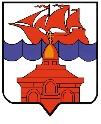 РОССИЙСКАЯ ФЕДЕРАЦИЯКРАСНОЯРСКИЙ КРАЙТАЙМЫРСКИЙ ДОЛГАНО-НЕНЕЦКИЙ МУНИЦИПАЛЬНЫЙ РАЙОНАДМИНИСТРАЦИЯ СЕЛЬСКОГО ПОСЕЛЕНИЯ ХАТАНГАПОСТАНОВЛЕНИЕ 30.08.2017 г.									                    № 119 - ПОб утверждении программы проведения проверки готовности теплоснабжающих организаций и потребителей тепловой энергии села Хатанга к отопительному периоду 2017-2018 годовВ соответствии с Федеральным законом Российской Федерации от 06.10.2003 № 131-ФЗ "Об общих принципах организации местного самоуправления в Российской Федерации", Федеральным Законом РФ от 27.07.2010 г. № 190-ФЗ «О теплоснабжении», Приказом Министерства энергетики Российской Федерации от 12.03.2013 года № 103 «Об утверждении правил оценки готовности к отопительному периоду», п.14 ч.1 ст.7 Устава сельского поселения Хатанга, в целях оценки готовности теплоснабжающих организаций и потребителей тепловой энергии к отопительному периоду 2017-2018 годов,ПОСТАНОВЛЯЮ:Утвердить Программу проведения проверки готовности теплоснабжающих организаций и потребителей тепловой энергии села Хатанга к отопительному периоду 2017-2018 годов согласно приложению к настоящему Постановлению.Опубликовать Постановление в информационном бюллетене Хатангского сельского Совета депутатов и администрации сельского поселения Хатанга и на официальном сайте органов местного самоуправления сельского поселения Хатанга www.hatanga24.ru.Постановление вступает в силу с момента подписания.Контроль за исполнением настоящего Постановления возложить на Скрипкина А.С., заместителя Главы сельского поселения Хатанга.Глава сельского поселения Хатанга						 А. В. Кулешов									Приложение									к Постановлению администрации									Сельского поселения Хатангаот 30.08.2017 г. № 119-ППРОГРАММАПроведения проверки готовности теплоснабжающих организаций и потребителей тепловой энергии села Хатанга к отопительному периоду 2017-2018 годов1.Общие положенияНастоящая Программа проведения проверки готовности к отопительному периоду теплоснабжающих организаций и потребителей тепловой энергии села Хатанга к отопительному периоду 2017-2018 годов (далее - Программа) разработана в соответствии с Федеральным законом от 27 июля 2010 года N 190-ФЗ "О теплоснабжении", Правилами оценки готовности к отопительному периоду, утвержденными Приказом Министерства энергетики Российской Федерации от 12 марта 2013 года N 103.Проверка готовности к отопительному периоду осуществляется комиссией по проведению проверки готовности к работе в осенне-зимний период (далее - Комиссия), персональный состав которой утвержден Постановлением администрации сельского поселения Хатанга № 049-П от 14.04.2017 года.Непосредственная ответственность за качество организации и контроль проведения мероприятий по подготовке к отопительному периоду теплоснабжающих организаций и потребителей тепловой энергии возлагается на руководителей организаций. 	Субъектами, в отношении которых проводятся мероприятия по проверке готовности к отопительному периоду, являются: - теплоснабжающие организации; - потребители тепловой энергии – лица, приобретающие тепловую энергию (мощность), теплоноситель для использования на принадлежащих им на праве собственности или ином законном основании теплопотребляющих установках либо для оказания коммунальных услуг в части горячего водоснабжения и отопления, теплопотребляющие установки которых подключены к системе теплоснабжения;(согласно Приложению к Программе).2. Цели и задачи Программы 	Целью Программы является оценка готовности к отопительному периоду, путем проведения проверок готовности к отопительному периоду теплоснабжающих организаций и потребителей тепловой энергии села Хатанга.Задача Программы:- проверка соблюдения теплоснабжающими организациями соответствующих обязательных требований, установленных техническими регламентами и иными нормативными правовыми актами в сфере теплоснабжения. В случае отсутствия обязательных требований технических регламентов или иных нормативных правовых актов в сфере теплоснабжения в отношении требований, установленных Правилами, осуществляется проверка соблюдения локальных актов организаций, регулирующих порядок подготовки к отопительному периоду.3. Срок реализации Программы Срок проведения проверок – с 15 августа по 30 августа 2017 года.4. Порядок проведения проверкиПроверка проводится на предмет соблюдения обязательных требований, установленных техническими регламентами и иными нормативными правовыми актами в сфере теплоснабжения, Правилами оценки готовности к отопительному периоду, утвержденными Министерством энергетики Российской Федерации от 12.03.2013 N 103 "Об утверждении правил оценки готовности к отопительному периоду" (далее - Правила).Проведение проверок готовности объектов к отопительному периоду выполняется в соответствии с графиком проверок (Приложение №1 к настоящей Программе).Комиссия координирует деятельность руководителей предприятий и организаций по подготовке к отопительному периоду объектов в сфере теплоснабжения, организаций независимо от организационно-правовых форм и форм собственности.При проверке Комиссией проверяется выполнение требований, установленных Правилами. В случае отсутствия обязательных требований технических регламентов или иных нормативных правовых актов в сфере теплоснабжения в отношении требований, установленных Правилами, Комиссия осуществляет проверку соблюдения локальных актов организаций, подлежащих проверке, регулирующих порядок подготовки к отопительному периоду.В целях проведения проверки Комиссия рассматривает документы, подтверждающее выполнение требований по готовности, а при необходимости проводит осмотр объектов проверки.Результаты проверки оформляются актом проверки готовности к отопительному периоду (далее - Акт), который составляется не позднее одного дня с даты завершения проверки, по форме согласно приложению №2 к настоящей Программе. В Акте содержатся следующие выводы Комиссии по итогам проверки:- объект проверки готов к отопительному периоду;- объект проверки будет готов к отопительному периоду при условии устранения вустановленный срок замечаний к требованиям по готовности, выданных Комиссией;- объект проверки не готов к отопительному периоду.При наличии у Комиссии замечаний к выполнению требований по готовности или при невыполнении требований по готовности к Акту прилагается перечень замечаний (далее - Перечень) с указанием сроков их устранения.Паспорт готовности к отопительному периоду (далее - паспорт) составляется по форме согласно приложению № 3 к настоящей Программе и выдается администрацией сельского поселения Хатанга по каждому объекту проверки в течение 15 дней с даты подписания Акта в случае, если объект проверки готов к отопительному периоду, а также в случае, если замечания к требованиям по готовности, выданные Комиссией, устранены в срок, установленный Перечнем. Сроки выдачи паспортов определяются председателем Комиссии в зависимости от особенностей климатических условий, в соответствии с утвержденным графиком и с учетом сроков проверки. В случае устранения указанных в Перечне замечаний к выполнению (невыполнению) требований по готовности в установленные сроки, Комиссией проводится повторная проверка, по результатам которой составляется новый Акт. Организация, не получившая по объектам проверки паспорт готовности до даты, установленной настоящей Программой, обязана продолжить подготовку к отопительному периоду и устранение указанных в Перечне к Акту замечаний к выполнению (невыполнению) требований по готовности. После уведомления Комиссии об устранении замечаний к выполнению (невыполнению) требований по готовности осуществляется повторная проверка. При положительном заключении Комиссии оформляется повторный Акт с выводом о готовности к отопительному периоду, но без выдачи паспорта в текущий отопительный период.5. Документы, необходимые при проведении проверкитеплоснабжающих организацийВ целях проведения проверки комиссия рассматривает документы, подтверждающие выполнение требований по готовности объекта к проведению отопительного периода, при необходимости проводится осмотр объектов.	Документы, предоставляемые теплоснабжающими организациями в целях оценки готовности к проведению отопительного периода согласно Правилам:1) соглашение об управлении системой теплоснабжения;2) документы, подтверждающие обеспечение выполнения графика тепловых нагрузок, поддержание температурного графика;3) информация о соблюдении критериев надежности теплоснабжения, установленных техническими регламентами;4) информация о наличии нормативных запасов топлива на источниках тепловой энергии;5) документы по функционированию эксплуатационной, диспетчерской и аварийной служб;6) информация о проведение наладки принадлежащих им тепловых сетей;7) информация об организации контроля режимов потребления тепловой энергии;8) информация об обеспечении качества теплоносителей;9) информация по организации коммерческого учета приобретаемой и реализуемой тепловой энергии;10) документы по обеспечению проверки качества строительства принадлежащих тепловых сетей, в том числе предоставление гарантий на работы и материалы, применяемые при строительстве;12) акты разграничения эксплуатационной ответственности между потребителями тепловой энергии и теплоснабжающими организациями;13) информация по обеспечению безаварийной работы объектов теплоснабжения и надежного теплоснабжения потребителей тепловой энергии;14) документы, подтверждающие отсутствие невыполненных в установленные сроки предписаний, влияющих на надежность работы в отопительный период, выданных уполномоченными на осуществление государственного контроля (надзора) органами государственной власти и уполномоченными на осуществление муниципального контроля органами местного самоуправления;15) информацию о работоспособности автоматических регуляторов при их наличии.16) документы, подтверждающие обеспечение безаварийной работы объектов теплоснабжения и надежного теплоснабжения потребителей тепловой энергии, а именно:а) готовность систем приема и разгрузки топлива и топливоподачи;б) соблюдение водно-химического режима;в) отсутствие фактов эксплуатации теплоэнергетического оборудования сверх ресурса без проведения соответствующих организационно-технических мероприятий по продлению срока его эксплуатации;г) наличие утвержденных графиков ограничения теплоснабжения при дефиците тепловой мощности тепловых источников и пропускной способности тепловых сетей;д) наличие расчетов допустимого времени устранения аварийных нарушений теплоснабжения жилых домов;е) наличие порядка ликвидации аварийных ситуаций в системах теплоснабжения с учетом взаимодействия тепло-, электро-, топливо- и водоснабжающих организаций, потребителей тепловой энергии, ремонтно-строительных и транспортных организаций, а также органов местного самоуправления;ж) выполнение утвержденного плана подготовки к работе в отопительный период, в который включено проведение необходимого технического освидетельствования и диагностики оборудования, участвующего в обеспечении теплоснабжения;з) выполнение планового графика ремонта тепловых сетей и источников тепловой энергии;и) наличие договоров поставки топлива, не допускающих перебоев поставки и снижения установленных нормативов запасов топлива;6. Документы, необходимые при проведении проверкипотребителей тепловой энергииДокументы, предоставляемые потребителями тепловой энергии в целях оценки готовности к проведению отопительного периода согласно Правилам:1) по устранению выявленных в порядке, установленном законодательством Российской Федерации, нарушений в тепловых и гидравлических режимах работы тепловых энергоустановок;2) подтверждающие проведение промывки оборудования и коммуникаций теплопотребляющих установок;3) по разработке эксплуатационных режимов, а также мероприятий по их внедрению;4) по выполнению плана ремонтных работ и качеству их выполнения;5) о состоянии тепловых сетей, принадлежащих потребителю тепловой энергии;6) о состоянии утепления зданий (чердаки, лестничные клетки, подвалы, двери) и центральных тепловых пунктов, а также индивидуальных тепловых пунктов;7) состояние трубопроводов, арматуры и тепловой изоляции в пределах тепловых пунктов;8) наличие и работоспособность приборов учета, работоспособность автоматических регуляторов при их наличии;9) работоспособность защиты систем теплопотребления;10) о состоянии трубопроводов, арматуры и тепловой изоляции в пределах тепловых пунктов;11) о наличии и работоспособности приборов учета, работоспособности автоматических регуляторов при их наличии;12) о работоспособности защиты систем теплопотребления;13) по наличию паспортов теплопотребляющих установок, принципиальных схем и инструкций для обслуживающего персонала и соответствию их действительности;14) об отсутствии прямых соединений оборудования тепловых пунктов с водопроводом и канализацией;15) о плотности оборудования тепловых пунктов;16) о наличии пломб на расчетных шайбах и соплах элеваторов;17) об отсутствии задолженности за поставленные тепловую энергию (мощность), теплоноситель;18) о наличии собственных и (или) привлеченных ремонтных бригад и обеспеченность их материально-техническими ресурсами для осуществления надлежащей эксплуатации теплопотребляющих установок;19) о проведении испытаний оборудования теплопотребляющих установок на плотность и прочность;20) по обеспечению надежности теплоснабжения потребителей тепловой энергии с учетом климатических условий.7. Ожидаемые результаты реализации ПрограммыОжидаемые результаты реализации Программы – снижение риска аварийных ситуаций на системах тепло- и водоснабжения в отопительный период 2017-2018 годов.8. Исполнитель Программы 	Администрация сельского поселения Хатанга.									Приложение № 1									к Программе проведения проверки						готовности теплоснабжающих						организаций и потребителей						тепловой энергии села Хатанга						к отопительному периоду						2017-2018 годовПриложение № 2									к Программе проведения проверки						готовности теплоснабжающих						организаций и потребителей						тепловой энергии села Хатанга						к отопительному периоду						2017-2018 годовАКТпроверки готовности к отопительному периоду 2017 - 2018 годовс. Хатанга									"__" ____________ 2017 г. Комиссия, образованная _______________________________________________________ ____________________________________________________________________________ (форма документа и его реквизиты, которым образована комиссия) в соответствии с программой проведения проверки готовности к отопительному периоду от "__" _________________ 20__ г., утвержденной _______________________ ___________________________________________________________________________, (ФИО руководителя (его заместителя) органа, проводящего проверку готовности к отопительному периоду) с "__" _____________ 20__ г. по "__" ____________ 20__ г. в соответствии с Федеральным законом от 27 июля 2010 г. N 190-ФЗ "О теплоснабжении" провела проверку готовности к отопительному периоду _____________________________________________________________________________________________ (полное наименование теплоснабжающей организации, потребителя тепловой энергии, в отношении которого проводилась проверка готовности к отопительному периоду) Проверка готовности к отопительному периоду проводилась в отношении следующих объектов: 1. ___________________________________________________________________________; 2. ___________________________________________________________________________; 3. __________________________________________________________________________В ходе проведения проверки готовности к отопительному периоду комиссия установила: ______________________________________________________________. (готовность/неготовность к работе в отопительном периоде)Вывод комиссии по итогам проведения проверки готовности к отопительному периоду: _____________________________________________________________________ ____________________________________________________________________________Председатель комиссии: ________________ / ____________ (подпись, расшифровка подписи)Заместитель председателя комиссии: ________________ / ____________ (подпись, расшифровка подписи)Члены комиссии: _______________ / _____________ (подпись, расшифровка подписи) ________________ / ____________ (подпись, расшифровка подписи) ________________ / ____________ (подпись, расшифровка подписи) С актом проверки готовности ознакомлен, один экземпляр акта получил:"__" _____________ 2017 г. _______________________________________________ (подпись, расшифровка подписи руководителя муниципального образования, теплоснабжающей организации, потребителя тепловой энергии, в отношении которого проводилась проверка готовности к отопительному периоду)--------------------------------<*> При наличии у комиссии замечаний к выполнению требований по готовности или при невыполнении требований по готовности к акту прилагается перечень замечаний с указанием сроков их устранения.Приложение № 3									к Программе проведения проверки						готовности теплоснабжающих						организаций и потребителей						тепловой энергии села Хатанга						к отопительному периоду						2017-2018 годовПАСПОРТГОТОВНОСТИ К ОТОПИТЕЛЬНОМУ ПЕРИОДУ 2017-2018 ГОДОВ Выдан ________________________________________________________________. (полное наименование теплоснабжающей организации, потребителя тепловой энергии, в отношении которого проводилась проверка готовности к отопительному периоду) В отношении следующих объектов, по которым проводилась проверка готовности к отопительному периоду: 1. _______________________________________________________________________. 2. _______________________________________________________________________. 3. _______________________________________________________________________. Основание выдачи паспорта готовности к отопительному периоду: Акт проверки готовности к отопительному периоду от ____________________ N ____________________________. _____________________________ / _______________________ (подпись, расшифровка подписи и печать уполномоченного органа, образовавшего комиссию по проведению проверки готовности к отопительному периоду)ГРАФИКпроведения проверок готовности теплоснабжающих организаций и потребителей тепловой энергии села Хатанга к отопительному периоду 2017-2018 годовГРАФИКпроведения проверок готовности теплоснабжающих организаций и потребителей тепловой энергии села Хатанга к отопительному периоду 2017-2018 годовГРАФИКпроведения проверок готовности теплоснабжающих организаций и потребителей тепловой энергии села Хатанга к отопительному периоду 2017-2018 годовГРАФИКпроведения проверок готовности теплоснабжающих организаций и потребителей тепловой энергии села Хатанга к отопительному периоду 2017-2018 годов№ п/пОбъекты, подлежащие проверке готовности к отопительному периодуСрок проведения проверкиОрганизация, осуществляющая эксплуатацию (теплоснабжение) объектаТеплоснабжающие организацииТеплоснабжающие организацииТеплоснабжающие организации1Котельная №1 25.08.2017ООО «Энергия»2Котельная №2 25.08.2017ООО «Энергия»3Котельная №3 25.08.2017ООО «Энергия»4Котельная №5 25.08.2017ООО «Энергия»5Котельная ОАО "Полярная ГРЭ"25.08.2017ООО «Энергия»Потребители тепловой энергииПотребители тепловой энергииПотребители тепловой энергии6МКД с. Хатанга, ул. Аэропортовская 530.08.2017ООО «УК «ЭнергобытСервис»7МКД с. Хатанга, ул. Аэропортовская 730.08.2017ООО «УК «ЭнергобытСервис»8МКД с. Хатанга, ул. Аэропортовская 1330.08.2017ООО «УК «ЭнергобытСервис»9МКД с. Хатанга, ул. Аэропортовская 1630.08.2017ООО «УК «ЭнергобытСервис»10МКД с. Хатанга, ул. Аэропортовская 20а30.08.2017ООО «УК «ЭнергобытСервис»11МКД с. Хатанга, ул. Аэропортовская 2127.08.2017ООО «УК «ЭнергобытСервис»12МКД с. Хатанга, ул. Аэропортовская 21а27.08.2017ООО «УК «ЭнергобытСервис»13МКД с. Хатанга, ул. Краснопеева 730.08.2017ООО «УК «ЭнергобытСервис»14МКД с. Хатанга, ул. Краснопеева 830.08.2017ООО «УК «ЭнергобытСервис»15МКД с. Хатанга, ул. Краснопеева 930.08.2017ООО «УК «ЭнергобытСервис»16МКД с. Хатанга, ул. Краснопеева 1030.08.2017ООО «УК «ЭнергобытСервис»17МКД с. Хатанга, ул. Краснопеева 1830.08.2017ООО «УК «ЭнергобытСервис»18МКД с. Хатанга, ул. Краснопеева 21а27.08.2017ООО «УК «ЭнергобытСервис»19МКД с. Хатанга, ул. Краснопеева 2327.08.2017ООО «УК «ЭнергобытСервис»20МКД с. Хатанга, ул. Краснопеева 2927.08.2017ООО «УК «ЭнергобытСервис»21МКД с. Хатанга, ул. Краснопеева 3027.08.2017ООО «УК «ЭнергобытСервис»22МКД с. Хатанга, ул. Набережная 129.08.2017ООО «УК «ЭнергобытСервис»23МКД с. Хатанга, ул. Набережная 229.08.2017ООО «УК «ЭнергобытСервис»24МКД с. Хатанга, ул. Набережная 1029.08.2015ООО «УК «ЭнергобытСервис»25МКД с. Хатанга, ул. Набережная 1529.08.2017ООО «УК «ЭнергобытСервис»26МКД с. Хатанга, ул. Полярная 1030.08.2017ООО «УК «ЭнергобытСервис»27МКД с. Хатанга, ул. Полярная 2629.08.2017ООО «УК «ЭнергобытСервис»28МКД с. Хатанга, ул. Полярная 2829.08.2017ООО «УК «ЭнергобытСервис»29МКД с. Хатанга, ул. Полярная 3029.08.2017ООО «УК «ЭнергобытСервис»30МКД с. Хатанга, ул. Полярная 3229.08.2017ООО «УК «ЭнергобытСервис»31МКД с. Хатанга, ул. Полярная 3429.08.2017ООО «УК «ЭнергобытСервис»32МКД с. Хатанга, ул. Полярная 3729.08.2017ООО «УК «ЭнергобытСервис»33МКД с. Хатанга, ул. Полярная 4129.08.2017ООО «УК «ЭнергобытСервис»34МКД с. Хатанга, ул. Советская 1730.08.2017ООО «УК «ЭнергобытСервис»35МКД с. Хатанга, ул. Советская 2130.08.2017ООО «УК «ЭнергобытСервис»36МКД с. Хатанга, ул. Советская 2330.08.2017ООО «УК «ЭнергобытСервис»37МКД с. Хатанга, ул. Советская 2430.08.2017ООО «УК «ЭнергобытСервис»38МКД с. Хатанга, ул. Советская 2829.08.2017ООО «УК «ЭнергобытСервис»39МКД с. Хатанга, ул. Советская 2929.08.2017ООО «УК «ЭнергобытСервис»39МКД с. Хатанга, ул. Советская 3129.08.2017ООО «УК «ЭнергобытСервис»40МКД с. Хатанга, ул. Советская 3529.08.2017ООО «УК «ЭнергобытСервис»41МКД с. Хатанга, ул. Советская 3629.08.2017ООО «УК «ЭнергобытСервис»42МКД с. Хатанга, ул. Советская 3729.08.2017ООО «УК «ЭнергобытСервис»43МКД с. Хатанга, ул. Советская 3929.08.2017ООО «УК «ЭнергобытСервис»44МКД с. Хатанга, ул. Советская 4029.08.2017ООО «УК «ЭнергобытСервис»45МКД с. Хатанга, ул. Советская 4229.08.2017ООО «УК «ЭнергобытСервис»46МКД с. Хатанга, ул. Советская 44 29.08.2017ООО «УК «ЭнергобытСервис»47МКД с. Хатанга, ул. Таймырская 1630.08.2017ООО «УК «ЭнергобытСервис»48МКД с. Хатанга, ул. Таймырская 1730.08.2017ООО «УК «ЭнергобытСервис»49МКД с. Хатанга, ул. Таймырская 1830.08.2017ООО «УК «ЭнергобытСервис»50МКД с. Хатанга, ул. Таймырская 21а30.08.2017ООО «УК «ЭнергобытСервис»51МКД с. Хатанга, ул. Таймырская 23а30.08.2017ООО «УК «ЭнергобытСервис»52МКД с. Хатанга, ул. Таймырская 2530.08.2017ООО «УК «ЭнергобытСервис»53МКД с. Хатанга, ул. Таймырская 3030.08.2017ООО «УК «ЭнергобытСервис»54МКД с. Хатанга, ул. Таймырская 3230.08.2017ООО «УК «ЭнергобытСервис»55МКД с. Хатанга, ул. Таймырская 4429.08.2017ООО «УК «ЭнергобытСервис»56МКД с. Хатанга, ул. Таймырская 4529.08.2017ООО «УК «ЭнергобытСервис»57МКД с. Хатанга, ул. Таймырская 4729.08.2017ООО «УК «ЭнергобытСервис»58МКД с. Хатанга, ул. Таймырская 4929.08.2017ООО «УК «ЭнергобытСервис»59МКД с. Хатанга, ул. Экспедиционная 130.08.2017ООО «УК «ЭнергобытСервис»60МКД с. Хатанга, ул. Экспедиционная 530.08.2017ООО «УК «ЭнергобытСервис»61МКД с. Хатанга, ул. Экспедиционная 830.08.2017ООО «УК «ЭнергобытСервис»62МКД с. Хатанга, ул. Экспедиционная 2428.08.2017ООО «УК «ЭнергобытСервис»63МКД с. Хатанга, ул. Экспедиционная 3228.08.2017ООО «УК «ЭнергобытСервис»64МКД с. Хатанга, ул. Ангарская 128.08.2017ООО «УК «ЭнергобытСервис»65МКД с. Хатанга, ул. Ангарская 428.08.2017ООО «УК «ЭнергобытСервис»66МКД с. Хатанга, ул. Геологическая 228.08.2017ООО «УК «ЭнергобытСервис»"67МКД с. Хатанга, ул. Геологическая 828.08.2017ООО «УК «ЭнергобытСервис»"68МКД с. Хатанга, ул. Норильская 228.08.2017ООО «УК «ЭнергобытСервис»"69МКД с. Хатанга, ул. Норильская 628.08.2017ООО «УК «ЭнергобытСервис»70МКД с. Хатанга, ул. Норильская 828.08.2017ООО «УК «ЭнергобытСервис»71МКД с. Хатанга, ул. Норильская 1028.08.2017ООО «УК «ЭнергобытСервис»72МКД с. Хатанга, ул. Норильская 13а28.08.2017ООО «УК «ЭнергобытСервис»73МКД с. Хатанга, ул. Норильская 1528.08.2017ООО «УК «ЭнергобытСервис»"74ТМК ОУ "Хатангская СОШ №1"30.08.2017ООО «УК «ЭнергобытСервис»74ТМК ОУ "Хатангская СОШИ"29.08.2017ООО «УК «ЭнергобытСервис»75ТМК ДОУ "Хатангский д/с "Солнышко"30.08.2017ООО «УК «ЭнергобытСервис»76ТМК ДОУ "Хатангский д/с "Снежинка"30.08.2017ООО «УК «ЭнергобытСервис»77МКОУ ДОД "ДШИ"29.08.2017ООО «УК «ЭнергобытСервис»78МБУК "КДК" 29.08.2017ООО «УК «ЭнергобытСервис»79ТМК ДОУ "Хатангский д/с "Лучик"28.08.2017ООО «УК «ЭнергобытСервис»80ТМК ОУДОД ДЮСШ им. А.Г.Кизима28.08.2017ООО «УК «ЭнергобытСервис»